Biographisches Lernen in der Grundschuleanhand von Katharina von Bora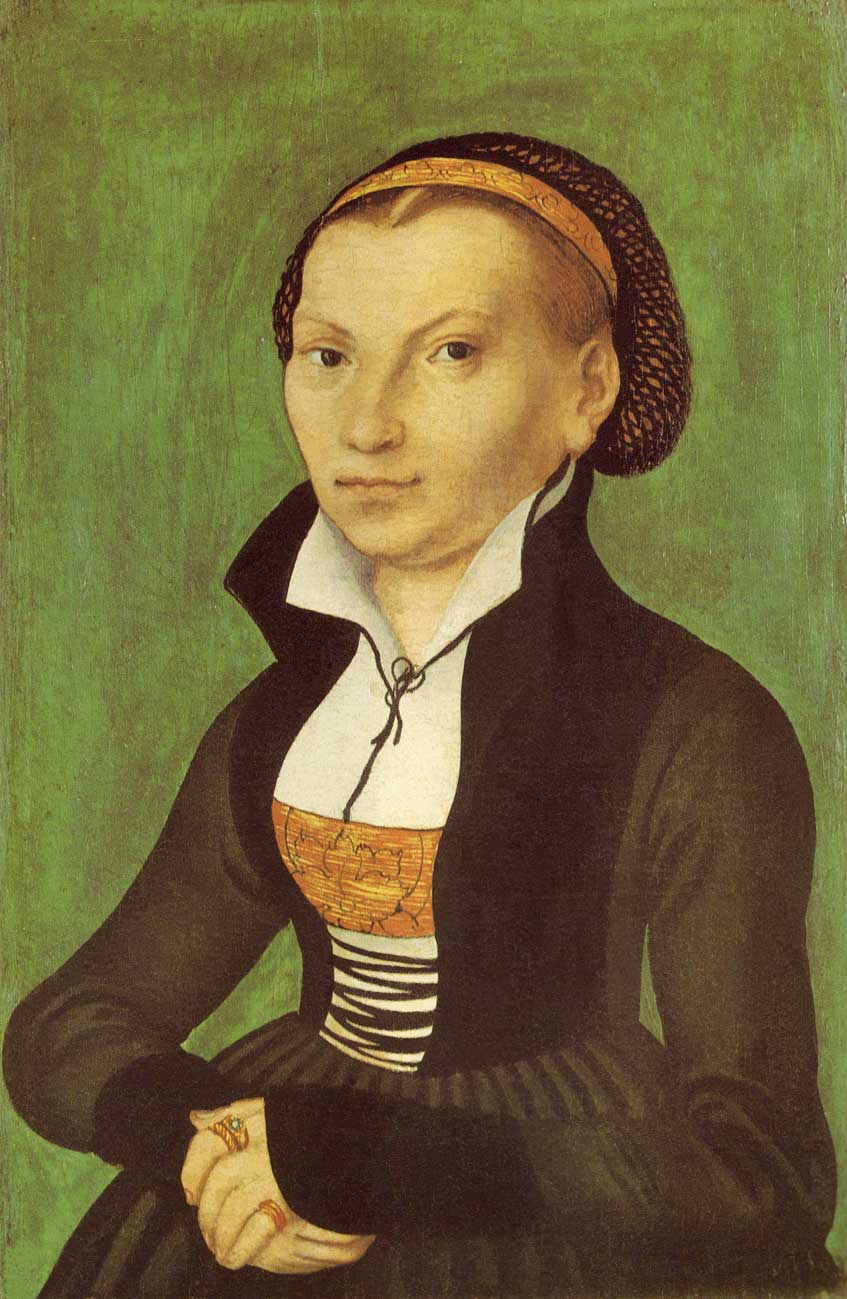 Unterrichtsmaterial für die 4. Klasseerarbeitet von Nadine Hofmann-Driesch, Pfarrerin und StudienleiterinRPI der EKKW und der EKHNNadine.hofmann-driesch@rpi-ekkw-ekhn.deAm Burgberg 1656377 Nassau / Lahn02604/ 5404